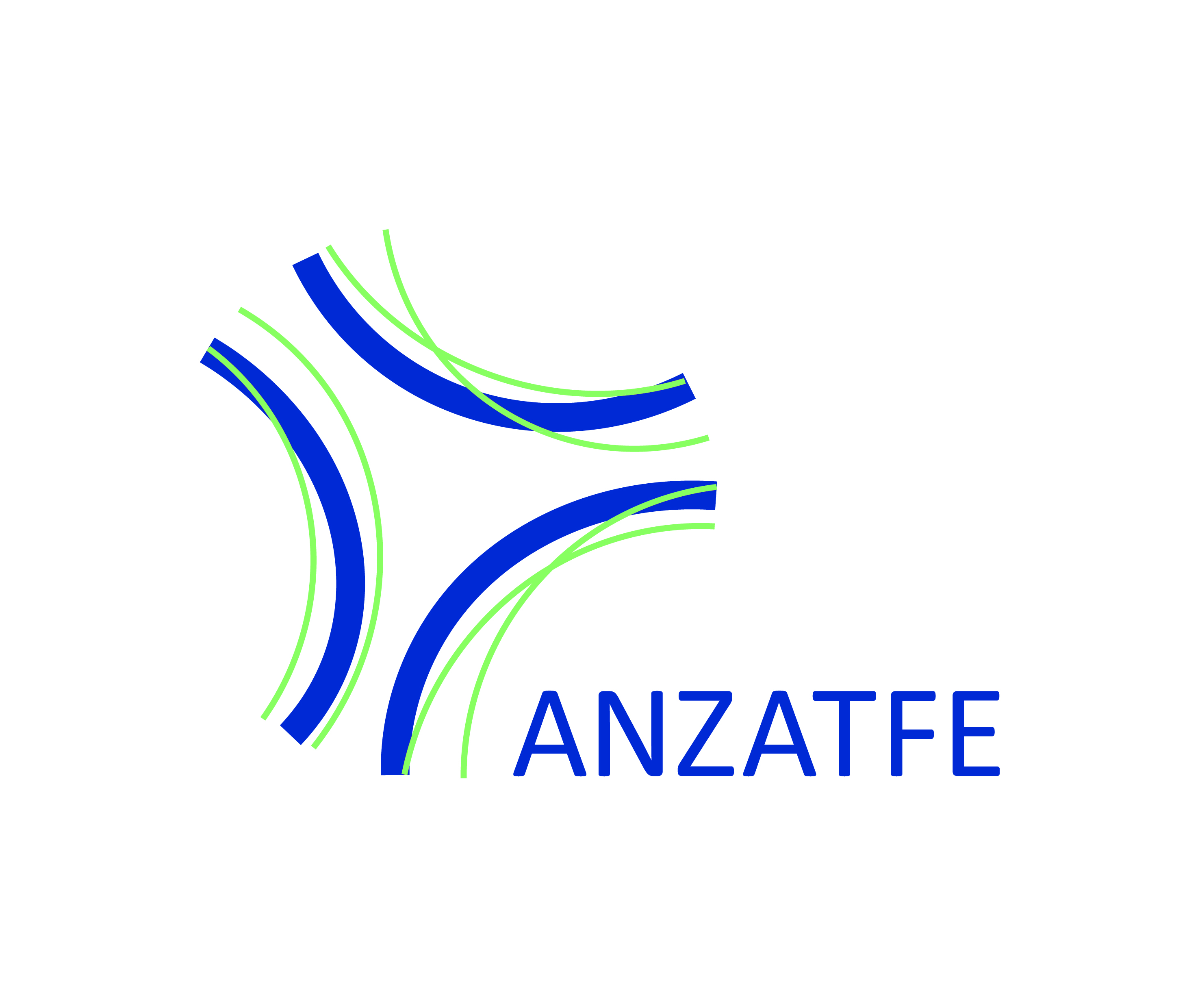     		 The Australian and New Zealand Association for Theological Field Education ABN 40 437 995 5972023 Membership Application/Tax InvoiceThe Australian and New Zealand Association for Theological Field Education (ANZATFE) is an association of institutions and individuals from many denominational and non-denominational theological institutions in Australia and New Zealand. The Association is interested in exploring exploring techniques and improving theological practise for ministers in formation and affirming the integral place of field based theological education. The Association organises a conference or research day every year. More details can be found at www.anzatfeassoc.com Name of Applicant or Institution…………………………………………………………………..Address……………………………………………………………………………………………...Email………………………………………………………………………………………………..Telephone…………………………………………………………………….(If Institution) Names and contact details of nominated representatives………………………………………………………………………………………………………………………………………………………………………………Annual Membership Fees: Institution $AUD100; Individuals $AUD50. (Please note that no GST is included as ANZATFE is not registered for GST)Membership fees to be paid electronically to Westpac BSB: 033390. Account Number: 163219. Type your name in the description tab. Please forward completed membership application form to sgilbert@unitingcollege.edu.au or Rev. Dr Sean M. Gilbert, 312 Sir Donald Bradman Drive, Brooklyn Park 5032. SA. Please note: Membership will not be considered current until payment received.  